Steinbrenner High SchoolFREE Tax Preparation!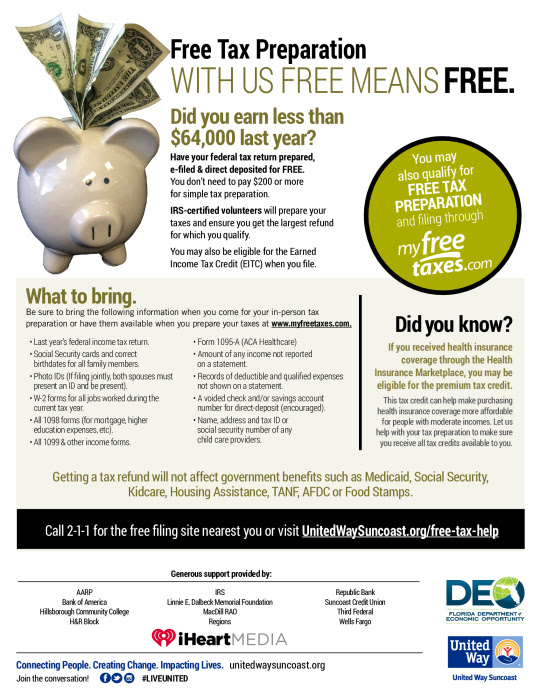 